Здравствуйте!Готовимся к экзаменационной работе.Построить от ноты «С»: В тональности D-dur построить тритоны, характерные интервалы, D7 с обращениями и разрешением, VII7 с обращениями и разрешением в тонику через обращения D7.В тональности C-dur гармонический оборот:T53   VII7   VIIг7   D65   T53   T6   S53   D2   T6Модуляцию из E-dur в тональность доминанты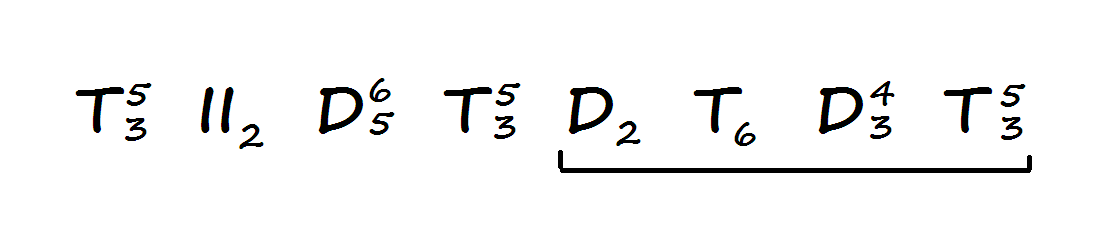 вверхвниз•	гармонический мажор•	мелодический минор•	лидийский лад•	дорийский ладмелодический мажоргармонический минормиксолидийский ладфригийский лад